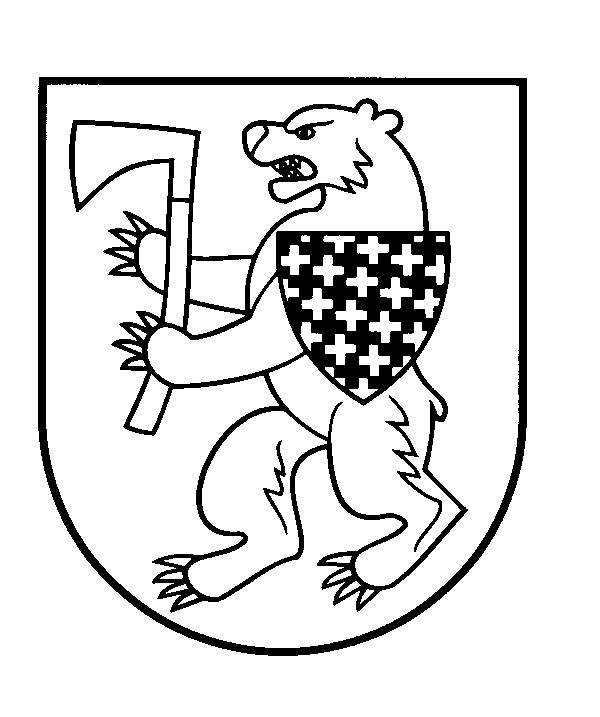 ŠIAULIŲ RAJONO SAVIVALDYBĖS TARYBASPRENDIMASDĖL MOKESČIO UŽ VAIKŲ IŠLAIKYMĄ ŠIAULIŲ RAJONO SAVIVALDYBĖS IKIMOKYKLINIO  / PRIEŠMOKYKLINIO UGDYMO GRUPĖSE TVARKOS APRAŠO PATVIRTINIMO2016 m. kovo 31 d. Nr. T-144ŠiauliaiVadovaudamasi Lietuvos Respublikos vietos savivaldos įstatymo 6 straipsnio 8 punktu, 16 straipsnio 4 dalimi, 18 straipsnio 1 dalimi, Lietuvos Respublikos švietimo įstatymo 36 straipsnio 7, 8 ir 9 dalimis, Lietuvos higienos norma HN 75:2010 „Įstaiga, vykdanti ikimokyklinio ir (ar) priešmokyklinio ugdymo programą. Bendrieji sveikatos saugos reikalavimai“, patvirtinta Lietuvos Respublikos sveikatos apsaugos ministro 2010 m. balandžio 22 d. įsakymu Nr. V-313, Šiaulių  rajono  savivaldybės  taryba  n u s p r e n d ž i a:  1. Patvirtinti Mokesčio už vaikų išlaikymą Šiaulių rajono savivaldybės ikimokyklinio / priešmokyklinio ugdymo grupėse tvarkos aprašą (pridedama).2. Pripažinti netekusiu galios Šiaulių rajono savivaldybės tarybos 2014 m. gegužės 15 d. sprendimą Nr. T-98 „Dėl Mokesčio už vaikų išlaikymą Šiaulių rajono savivaldybės lopšeliuose-darželiuose ir Bubių mokyklos, Bazilionų ir Kurtuvėnų mokyklų-daugiafunkcių centrų ikimokyklinio ugdymo grupėse tvarkos aprašo patvirtinimo“.3. Nustatyti, kad šis tarybos sprendimas įsigalioja nuo 2016 m. rugsėjo 1 d.Šis sprendimas skelbiamas Teisės aktų registre ir gali būti skundžiamas teismui Lietuvos Respublikos administracinių bylų teisenos įstatymo nustatyta tvarka.Savivaldybės meras				                     Antanas Bezaras